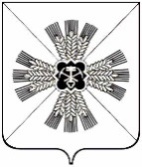 РОССИЙСКАЯ ФЕДЕРАЦИЯКЕМЕРОВСКАЯ ОБЛАСТЬ-КУЗБАССПРОМЫШЛЕННОВСКИЙ МУНИЦИПАЛЬНЫЙ ОКРУГСОВЕТ НАРОДНЫХ ДЕПУТАТОВПРОМЫШЛЕННОВСКОГО МУНИЦИПАЛЬНОГО ОКРУГА1-й созыв, 59-е заседаниеРЕШЕНИЕот 26.10.2023 № 564пгт. ПромышленнаяО внесении изменений в решение Совета народных депутатов Промышленновского муниципального округа от 26.03.2020 № 104              «Об утверждении Регламента Молодёжного парламентапри Совете народных депутатовПромышленновского муниципального округа»В соответствии со статьей 3 Федерального закона от 31.07.2023                 № 407-ФЗ «О внесении изменений в отдельные законодательные акты Российской Федерации», руководствуясь Уставом Промышленновского муниципального округа Кемеровской области - Кузбасса, Положением о Молодежном парламенте при Совете народных депутатов Промышленновского муниципального округа, в целях урегулирования порядка работы Молодёжного парламента, Совет народных депутатов Промышленновского муниципального округаРЕШИЛ:1. Внести в решение Совета народных депутатов Промышленновского муниципального округа от 26.03.2020 № 104 «Об утверждении Регламента Молодёжного парламента при Совете народных депутатов Промышленновского муниципального округа» (далее - Регламент) следующие изменения:1.1. В подпункте 2.3. слова «- утраты гражданства Российской Федерации,» заменить на «- прекращения гражданства Российской Федерации,».2. Настоящее решение подлежит обнародованию на официальном сайте администрации Промышленновского муниципального округа в сети Интернет (www.admprom.ru).3. Контроль за исполнением данного решения возложить на комитет по вопросам социальной политики (А.Н. Воронков).4. Настоящее решение вступает в силу с даты подписания.ПредседательСовета народных депутатовПромышленновского муниципального округаЕ.А. ВащенкоГлаваПромышленновского муниципального округаС.А. Федарюк